presented by Maree Ferguson and Rhiannon Barnes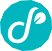 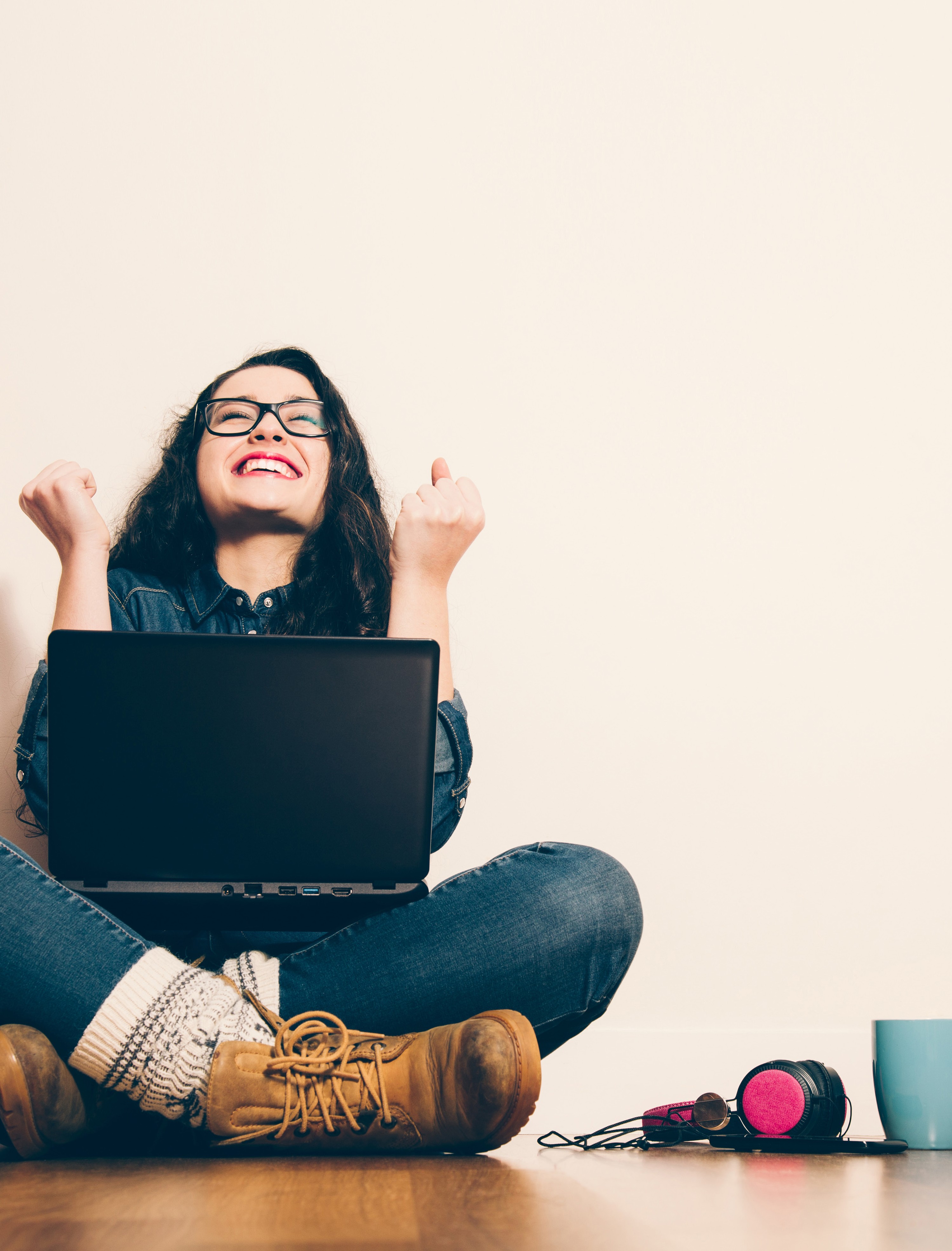 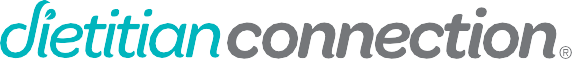 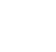 ONLINE	COURSE Get the job you loveMODULE 5. InterviewPre-interviewChecklist:   Research the position, department and organisation – summarise your key points 
   Write down some questions to ask the contact person   Call the contact person and make a note of any information they share with you               Do you know anyone else who works there or anyone who knows someone who works there– reach out to them   Write down some questions you think you might be asked in the interview. And then write down some
        bullet point responses – practice out aloud in front of a mirror, or in front of others who can provide you
        with feedbackQuestion 1:Question 2:Question 3:Question 4:   Practice with a friend/colleague using the DC job interview cards   Outline what you will wear to the interview   Take a trip to the job interview location using whatever means you will do on the interview day   Watch Amy Cuddy power pose Ted talk https://www.ted.com/talks/amy_cuddy_your_body_language_
       shapes_who_you_are?language=en   Prepare 3 questions you will ask the interview panel at the end of the interviewQuestion 1:Question 2:Question 3:Potential job interview questionsPlease take some time to answer the questions below:Q: A more experienced dietitian peer reviews you in clinic with a patient. After the patient leaves, the experienced dietitian states they disagree with your intervention. Explain how you would manage this situation.Q: Please describe a time where you have improved a service.Q: Please describe a time when you have demonstrated leadership.Q: Tell me about a time where you had a challenging client and you weren’t sure how to manage the situation, what did you do?Q: Please describe your most rewarding client experienceQ: Please describe an example of how you have demonstrated being a team playerQ: Can you tell us about a group presentation you have given and what was the outcomeQ: Please tell us about a time where you have had to mentor or coach someone elseQ: What are some of your strengths and areas for improvement?Q: Tell me how you plan, organise and prioritise your dayFor more practice questions – purchase our DC job interview cards https://dietitianconnection.com/product/job-interview-cards/Do’s and Dont’s of InterviewingDO’S	DONT’S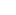 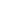 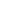 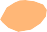 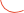 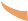 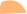 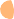 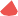 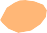 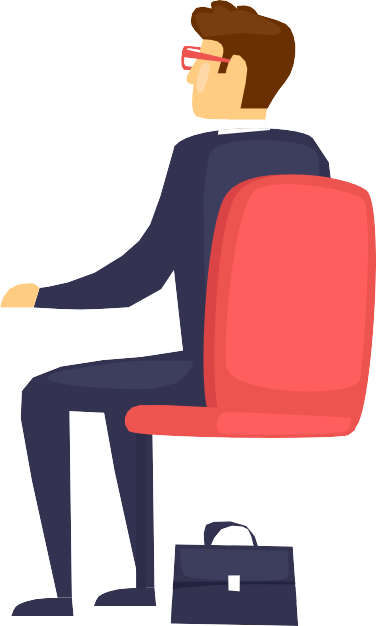 SmileShake hands with panel membersMaintain eye contactBuild rapportBe prepared – show that you have done your homeworkAnswer question sufficiently whilst still being conciseAsk 1-3 questions at end of the interviewArrive lateWear revealing clothesAsk about salaryBring in masses of papers/booksShuffle through your notesLeave your mobile phone onFidgetTry to be someone you think the panel wants you to beStretch the truthPost-interviewChecklist:   Write down all of the questions as soon as possible after the interview and how you would have responded
        differently   Send the interview panel an email or thank you card   Two weeks after the interview, call for feedback and be sure to write it all down ready to form some 
        strategies to improve for next time(Write down your script for the call)